KỸ NĂNG SỐNG CHO TRẺ MẦM NON: DẠY CON KỸ NĂNG SỐNG TỰ LẬPCha mẹ nào cũng luôn mong muốn dành những điều tốt đẹp nhất cho con của mình từ miếng ăn cho đến giấc ngủ. Tuy nhiên, phụ huynh bảo bọc con mình quá kỹ, khiến bé không thích nghi được với môi trường xung quanh, khả năng tự lập thấp và dẫn đến những sai lệch trong nhận thức lẫn hành động. Vì thế nhà trường và gia đình cần phải tìm ra những phương pháp nuôi dạy trẻ từ 0 đến 6 tuổi phù hợp để trẻ rèn luyện tính tự lập ngay từ bậc học mầm non.NHỮNG BƯỚC DẠY CON KỸ NĂNG SỐNG TỰ LẬPBước 1: Dạy cho trẻ những kỹ năng rèn luyện cần thiếtTrước hết, cha mẹ phải dạy con tự lập sống dựa vào chính đôi tay của mình ngay từ khi còn nhỏ. Trẻ em từ 2 tuổi trở đi đã dần nhận thức được mọi thứ xung quanh và đây cũng là giai đoạn quan trọng để cha mẹ áp dụng phương pháp dạy trẻ 2 tuổi hiệu quả nhất. Trẻ phải thành thục những kỹ năng cơ bản phù hợp với lứa tuổi như:- Kỹ năng chăm sóc bản thân: Bé nên biết tự dọn dẹp đồ chơi, tự thay quần áo, tự đánh răng, tự đi, tự ăn…- Kỹ năng giữ gìn vệ sinh: Bé nên biết đi vệ sinh đúng nơi, xả nước sau khi đi vệ sinh, cho quần áo bẩn vào máy giặt, bỏ rác đúng nơi quy định…- Kỹ năng giúp đỡ người khác: là một trong những cách nuôi dạy trẻ 4 tuổi bố mẹ nên cho trẻ biết giúp đỡ người khác là một việc tốt và nên được thực hiện thường xuyên. Những công việc nhẹ, bé có thể giúp được như bật quạt, bật tivi (vị trí thấp), lấy chén ăn cơm, xách phụ đồ đạc, tưới cây…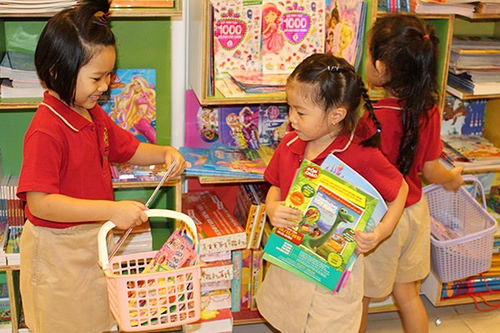 Bước 2: Cha mẹ phải kiên nhẫn khi con mình cố gắng tự lập Khi con trẻ cố gắng làm một điều gì đó vì tính tò mò hoặc cũng có thể là bắt chước người khác thì cha mẹ phải kiên nhẫn chờ đợi xem con đã làm đúng hay chưa. Đó cũng là phương pháp nuôi dạy trẻ từ 0 đến 6 tuổi biết cách xử lý và giải quyết vấn đề theo hướng tích cực.Ví dụ: Bé đang cố gắng mang giày vào chân, bạn nên hướng dẫn cách mang giày nhưng không nên nóng vội mà trực tiếp làm thay bé.Bước 3: Xây dựng tính tổ chức ngay tại gia đìnhMọi hoạt động và việc làm của các thành viên trong gia đình đều có thể được bé ghi nhận lại và sẽ bắt chước làm theo. Bạn có thể chú ý hoặc nghe những câu hỏi từ trẻ và từ đó tìm ra cách dạy trẻ tự lập hợp lý nhất. Đó cũng chính là một phương pháp dạy trẻ 5 tuổi mà phụ huynh cần tham khảo.Ví dụ: Khi bạn nhặt rau, bạn nên giải thích và hướng dẫn để con bạn có thể hiểu cách nhặt rau và tại sao phải nhặt rau, từ đó, bé hình thành suy nghĩ và hành động đúng đắn về các công việc phụ giúp gia đình.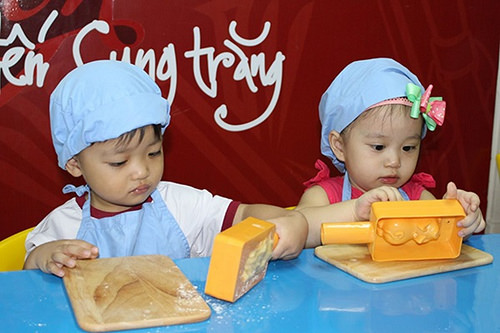 Bước 4: Phân công công việc cho béMỗi người trong gia đình đều có công việc riêng nhưng trách nhiệm chung vẫn là vun đắp cho tổ ấm. Vì vậy, mỗi phương pháp giáo dục trẻ từ sớm của bố mẹ đều ảnh hưởng tới thói quen của con mình.Ví dụ: Khi bố đi làm về thì bé có thể giúp bố cất áo, cất nón và các hành động này nên được khuyến khích lặp lại thường xuyên. Đây là kỹ năng và là cách dạy trẻ 5 tuổi mà nhiều phụ huynh áp dụng thành công.Bước 5: Dạy con kỹ năng sống bằng cách khuyến khích trẻ làm việcViệc dạy con kỹ năng sống bằng cách khen ngợi đem đến những biểu hiện tích cực cho bé. Bé sẽ vui mừng hơn khi được cha mẹ khen ngoan, khen giỏi. Điều này sẽ khuyến khích những hành động tốt của bé trở thành thói quen, hình thành tính cách cho bé sau này.